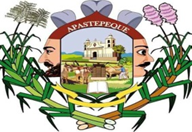         PLAN OPERATIVO 2020UNIDAD: NIÑEZ Y ADOLESCENCIAEncargada de unidad: Esteffany  Margarita Nolasco GonzálezF:_____________________________   Esteffany Margarita Nolasco GonzalezF:_____________________________ESTEFFANY MARGARITA NOLASCOOBJETIVOSOBJETIVOSACTIVIDADES / PROYECTOSMETASCRONOGRAMA DEEJECUCIÓNCRONOGRAMA DEEJECUCIÓNCRONOGRAMA DEEJECUCIÓNCRONOGRAMA DEEJECUCIÓNPRESUPUESTOTOTAL $PROGRAMA TRIMESTRALDE GASTOS (RD$)PROGRAMA TRIMESTRALDE GASTOS (RD$)PROGRAMA TRIMESTRALDE GASTOS (RD$)PROGRAMA TRIMESTRALDE GASTOS (RD$)GENERALESPECÍFICOSACTIVIDADES / PROYECTOSGeneral Ene-MarAbr-JunJul-SepOct-DicGeneralEne-MarAbr-JunJul-SepOct-DicDesarrollar acciones y actividades que reduzcan los factores de riesgo y aumenten los factores de protección en la niñez y adolescencia municipio.Generar espacios de participación para la niñez y adolescencia mediante actividades de convivencia.Demostrar mediante actividades de recreación la participación de las niñas, niños y adolescentes del municipio.Reuniones de Seguimiento de la Red de Atención Compartida de San Vicente.123333Desarrollar acciones y actividades que reduzcan los factores de riesgo y aumenten los factores de protección en la niñez y adolescencia municipio.Generar espacios de participación para la niñez y adolescencia mediante actividades de convivencia.Demostrar mediante actividades de recreación la participación de las niñas, niños y adolescentes del municipio.Reuniones de Seguimiento de la Red de Atención Compartida de San Vicente.1 Sede Apastepeque.200.00200.00Desarrollar acciones y actividades que reduzcan los factores de riesgo y aumenten los factores de protección en la niñez y adolescencia municipio.Generar espacios de participación para la niñez y adolescencia mediante actividades de convivencia.Demostrar mediante actividades de recreación la participación de las niñas, niños y adolescentes del municipio.Apoyo a las actividades realizadas por las diferentes unidades municipales.123333-----Desarrollar acciones y actividades que reduzcan los factores de riesgo y aumenten los factores de protección en la niñez y adolescencia municipio.Generar espacios de participación para la niñez y adolescencia mediante actividades de convivencia.Demostrar mediante actividades de recreación la participación de las niñas, niños y adolescentes del municipio.Arte Terapia5122200.0050.0050.0050.0050.00Desarrollar acciones y actividades que reduzcan los factores de riesgo y aumenten los factores de protección en la niñez y adolescencia municipio.Generar espacios de participación para la niñez y adolescencia mediante actividades de convivencia.Demostrar mediante actividades de recreación la participación de las niñas, niños y adolescentes del municipio.Carrusel de la alegría312100.0050.0050.0050.00Desarrollar acciones y actividades que reduzcan los factores de riesgo y aumenten los factores de protección en la niñez y adolescencia municipio.Generar espacios de participación para la niñez y adolescencia mediante actividades de convivencia.Demostrar mediante actividades de recreación la participación de las niñas, niños y adolescentes del municipio.Conmemoración del QUIENTO año consecutivo del día internacional contra EL TRABAJO INFANTIL11          500.00300.00Desarrollar acciones y actividades que reduzcan los factores de riesgo y aumenten los factores de protección en la niñez y adolescencia municipio.Generar espacios de participación para la niñez y adolescencia mediante actividades de convivencia.Demostrar mediante actividades de recreación la participación de las niñas, niños y adolescentes del municipio.Apoyo al círculo de familia de primera infancia551,000500Desarrollar acciones y actividades que reduzcan los factores de riesgo y aumenten los factores de protección en la niñez y adolescencia municipio.Generar espacios de participación para la niñez y adolescencia mediante actividades de convivencia.Demostrar mediante actividades de recreación la participación de las niñas, niños y adolescentes del municipio.Celebración del día de la Niña y el Niño en la zona rural20202,000.002,000.00Desarrollar acciones y actividades que reduzcan los factores de riesgo y aumenten los factores de protección en la niñez y adolescencia municipio.Generar espacios de participación para la niñez y adolescencia mediante actividades de convivencia.Demostrar mediante actividades de recreación la participación de las niñas, niños y adolescentes del municipio.Entrega de Juguetes en la zona rural y urbana2115,000.0015,000.00TOTALTOTALTOTALTOTALTOTALTOTALTOTALTOTAL                                                                   Total General                                           $ 19,000                                                                   Total General                                           $ 19,000                                                                   Total General                                           $ 19,000                                                                   Total General                                           $ 19,000                                                                   Total General                                           $ 19,000                                                                   Total General                                           $ 19,000                                                                   Total General                                           $ 19,000                                                                   Total General                                           $ 19,000                                                                   Total General                                           $ 19,000                                                                   Total General                                           $ 19,000                                                                   Total General                                           $ 19,000                                                                   Total General                                           $ 19,000                                                                   Total General                                           $ 19,000TareasCronogramaCronogramaCronogramaCronogramaCronogramaCronogramaCronogramaCronogramaCronogramaCronogramaCronogramaCronogramaRequerimientosResponsablesTareasEFMAMJJASONDRequerimientosResponsablesParticipación en las actividades de la Red de Atención Compartida.XXXXXXXXXXXXViáticos, Refrigerios,  equipo informático.Unidad de la Niñez y la Adolescencia.Apoyo a las actividades realizadas por las diferentes unidades municipales.XXXXXXXXXXXX Responsabilidad y compromiso de trabajoUnidad de la Niñez y la Adolescencia.Apoyo en las diferentes actividades realizadas por EDUCO en convenio con la municipalidadXXXXXXXXXXXXArte TerapiaXXDurapac, papel craf, platos desechables, hilo elástico, silicón líquido.Unidad de la Niñez y la Adolescencia, Comité de Prevención.Terapia LúdicaXXJuegos lúdicos, aros, salta cuerdas, rompecabezas.Unidad de la Niñez y la Adolescencia, Comité de Prevención.Recorrido participativo sobre VIHXRefrigerio, material didáctico.Unidad de la Niñez y la Adolescencia, Comité de Prevención, UCSF, PRE-PAZCarrusel de la AlegríaXXMaterial Didáctico, Refrigerio.Unidad de la Niñez y la Adolescencia, Comité de Prevención, UCSF, PRE-PAZConmemoración del tercer año consecutivo del día internacional de NO AL TRABAJO INFANTILXBanners, agua, Refrigerio, sonido, sillas.Unidad de la Niñez y la Adolescencia, Comité Local de Derecho, Unidad de la Mujer.Taller de manualidades en foamiXSilicón en barra, pliegos de papel fomi sencillo y decorado, tijeras, detalles para decorar.Unidad de la Niñez y la Adolescencia, Unidad de la Mujer,  PRE-PAZ.Taller de piñatería para jóvenesXXXPapel crespón, papel de china, alambre, Resistol.Unidad de la Niñez y la Adolescencia, Unidad de la Mujer,  PRE-PAZ.Celebración del QUINTO  Festival de Convivencia Familiar en el marco de la Celebración del día del Niño y de la Niña, en la zona urbana.XAlimentación (desayuno, refrigerio y almuerzo), agua, dulces, juguetes, payasos, premios entre otros.Unidad de la Niñez y la Adolescencia, Comité de Prevención, UCSF, PRE-PAZ, Casa de la Cultura, PNC, UM, UD, UMA, Unidad de Contrasto, Promoción Social, Casa de Encuentro Juvenil, Comunicaciones.Celebración del día del Niño y la Niña en la zona ruralXDulces, Galletas, Sorbete, vasos, platos, cucharas, tenedores, regalos, payaso, piñatas, globos. Unidad de la Niñez y la Adolescencia,  Comité Local de Derecho,  Casa de Encuentro Juvenil, Unidad Medio Ambiente, Unidad de la Mujer, Unidad de Deporte.Entrega de Juguetes en la zona rural y urbanaXJuguetes, payaso, dulces.Unidad de la Niñez y la Adolescencia, Casa de Encuentro Juvenil, Unidad de la mujer, Unidad de Deporte, Comunicaciones, Unidad de Medio Ambiente.